Hoạt động ngoại khóa  -  Tham quan học tập tại Nông trại giáo dục Vạn An  của các con học sinh lớp 5A5Sáng ngày 10/11/2022 Trường Tiểu học Giang Biên đã tổ chức cho học sinh trong trường đi tham quan, hoạt động học tập tại Nông trại giáo dục Vạn An ở Thanh Trì-Hà Nội. Chuyến tham quan dã ngoại đã giúp các con mở rộng, củng cố vốn hiểu biết về thiên nhiên và môi trường xung quanh, đồng thời rèn kỹ năng sống cho các con học sinh.         Ngay từ sáng sớm, các con đã rất hào hứng cho chuyến đi. Bạn nào cũng sung sướng, vui mừng chờ đợi. Đúng 8h30’ xe ô tô bắt đầu lăn bánh - Cuộc dã ngoại tới tham quan Nông trại Vạn An bắt đầu. Trong suốt chặng đường đi các bạn nhỏ không hề cảm thấy mệt mỏi hay say xe. Đầu tiên,các con được đến  với Bảo tàng Quân sự Hà Nội, các bạn được tận mắt chiêm ngưỡng những chiếc xe tăng, máy bay, những khẩu súng khẩu pháo. Mỗi một hiện vật ở đây đều gắn liền với một chiến tích mà quân và dân đã làm được để chiến đấu và bảo vệ tổ quốc. Các con càng thấm thía sâu sắc hơn công lao và sự hy sinh của các thế hệ cha anh đi trước.         Rời khu Bảo tàng quân sự Hà Nội ,các con dừng chân tiếp theo là Trang trại giáo dục Vạn An. Các con  xuống xe và nghe theo sự hướng dẫn của các anh chị hướng viên tại Nông trại. Đến đây các con trải nghiệm hóa thân thành Trạng Tí vượt qua chuỗi thử thách vận động liên hoàn thể hiện bản lĩnh thần đồng.Các con ghé thăm Hoàng Thành Thăng Long trải nghiệm cùng “Trạng Tí tập trận” thiêu hủy kho lương, công phá doanh trại, tiêu diệt binh mã của giặc bằng súng thần công. Hành trình cùng Trạng Tí vượt chướng ngại vật: lều chõng, cầu khỉ, cầu vòm... đi thi Tam Khoa chinh phục bảng vàng, theo hội rước kiệu về làng. Trải nghiệm cùng Trạng nguyên danh dự Nguyễn Hiền giải mã điển tích “Xâu chỉ vỏ ốc” qua chuỗi thử thách: kéo chỉ đào, chui mê cung hầm bắt kiến,đu dây vượt cầu treo, trượt cáp qua vỏ ốc xoắn Trải nghiệm “Băng rừng kiếm củi” cùng Lưỡng quốc Trạng nguyên Mạc Đĩnh Chi giúp mẹ: vượt rừng già, băng qua lưới nhện, đi cầu vượt lũ, leo núi, trượt thác... thắp đèn đom đóm hiếu học.Đến với nơi đây các con  như được hòa mình vào với thiên nhiên được chơi hết mình với các trò chơi thú vị và bổ ích. Mỗi một trò chơi ở đây đều mang đến cho các con  sự yêu thích và khám phá bởi lâu rồi các con mới có dịp được đi ngoại khóa cùng nhau sau những ngày dịch kéo dài... Lên xe đi về trong lòng bạn nhỏ nào cũng lưu luyến và muốn được quay trở lại nơi đây vào năm học tiếp theo. Với chuyến đi như thế này, các con đã có thêm rất nhiều hiểu biết về thế giới tự nhiên xung quanh mình, để rồi đến khi trưởng thành, mỗi bạn nhỏ sẽ nhớ mãi “gia đình nhỏ 5A5 – mái nhà chung Giang Biên và những chuyến đi không thể nào quên...” Chúc các con luôn chăm ngoan, học giỏi, có thật nhiều sức khỏe để học tập và vui chơiMột số hình ảnh trong hoạt động trải nghiệm của các con  Lớp 5A5.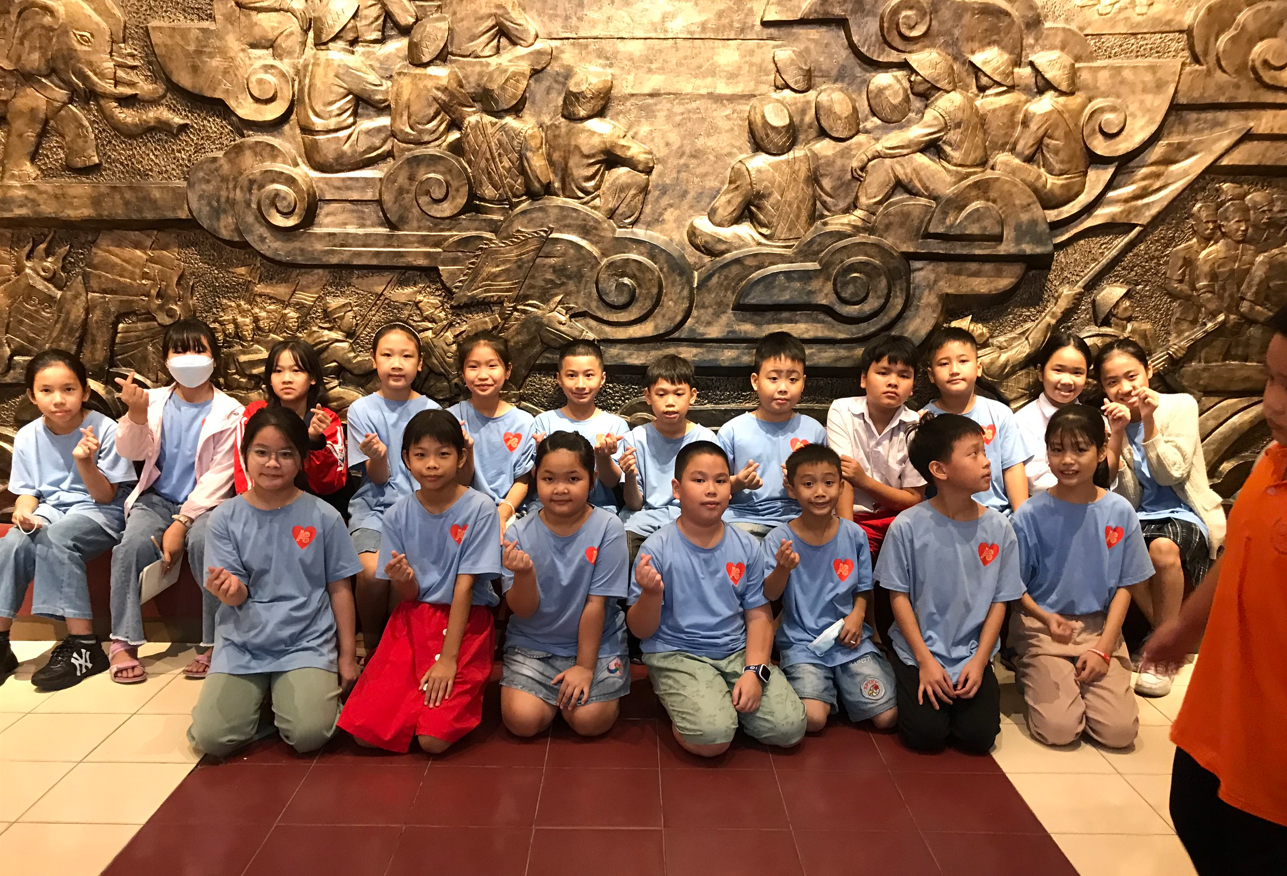 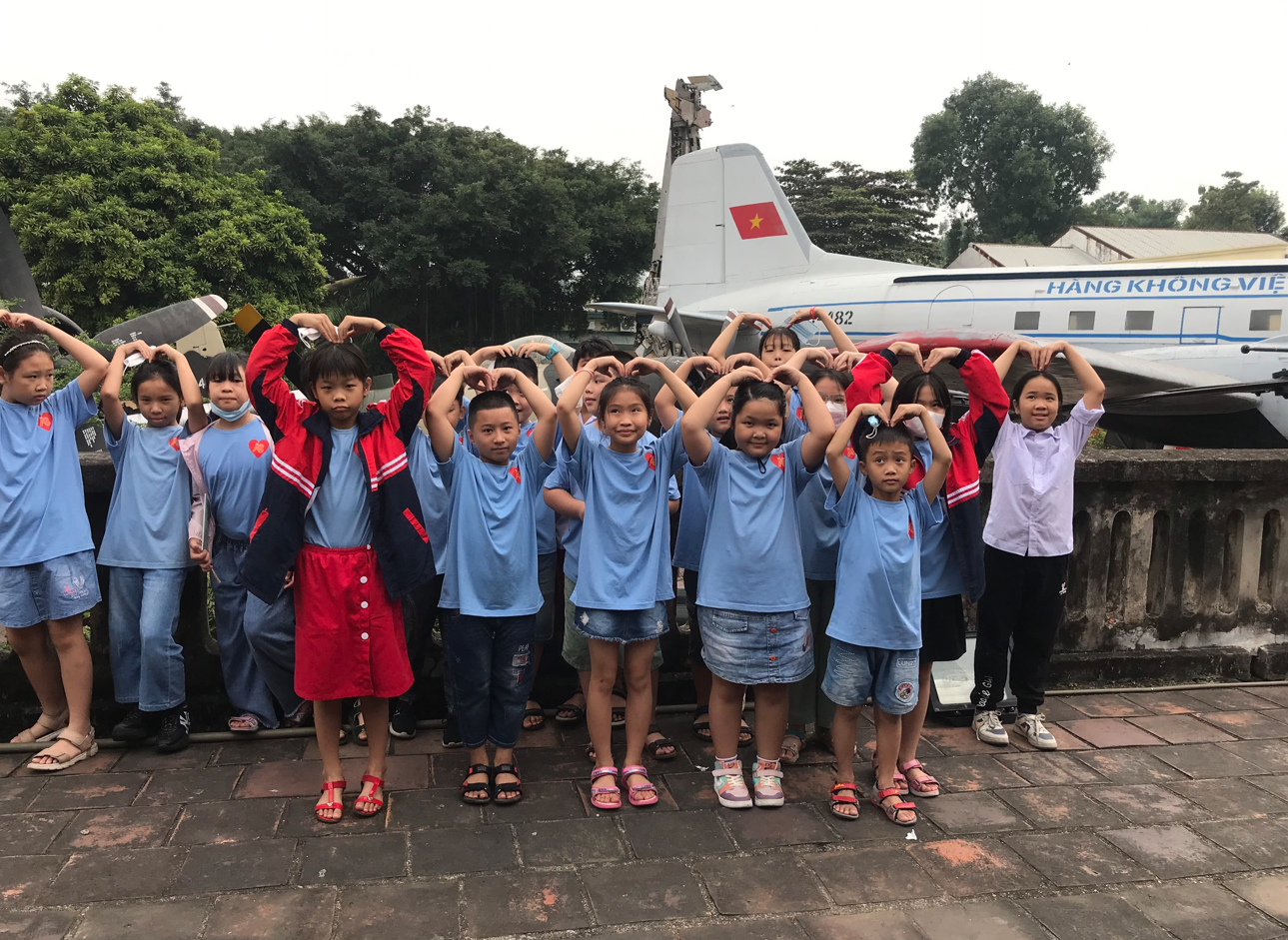 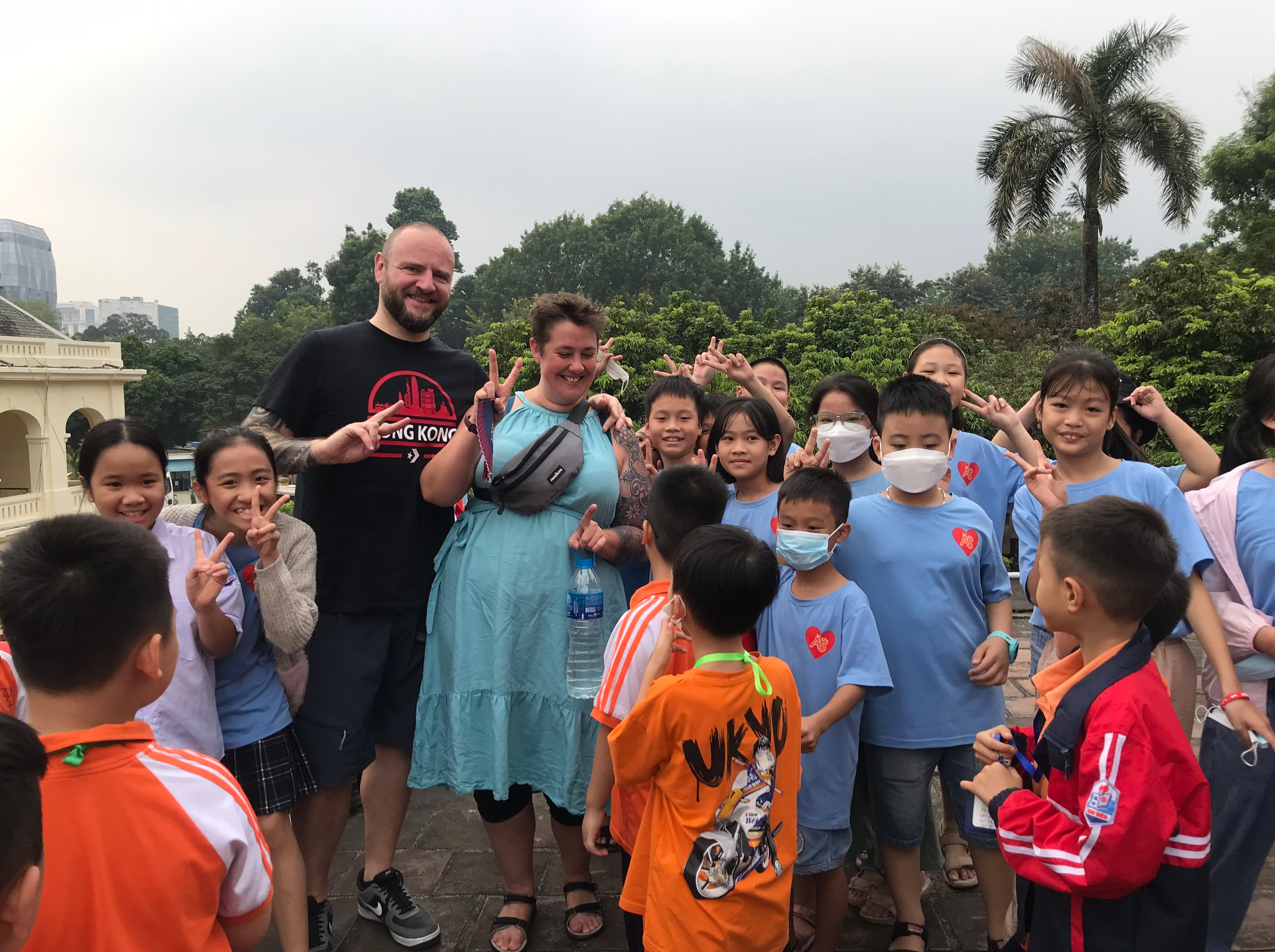 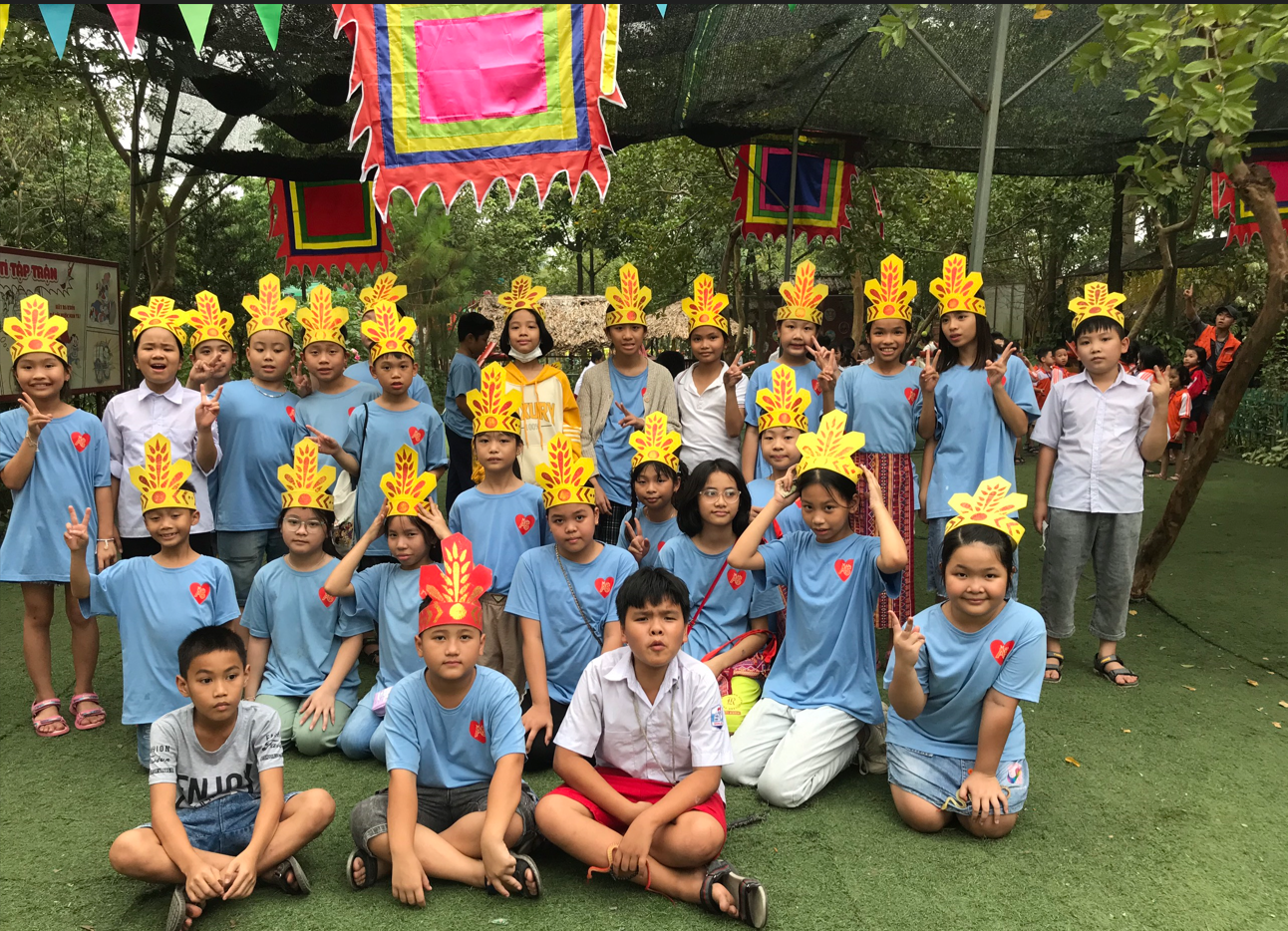 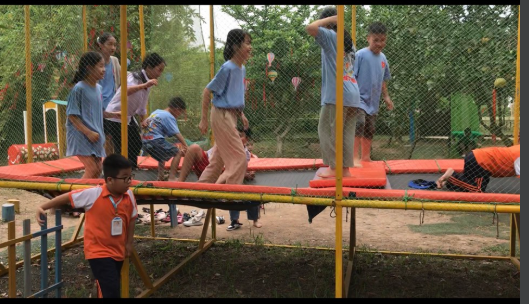 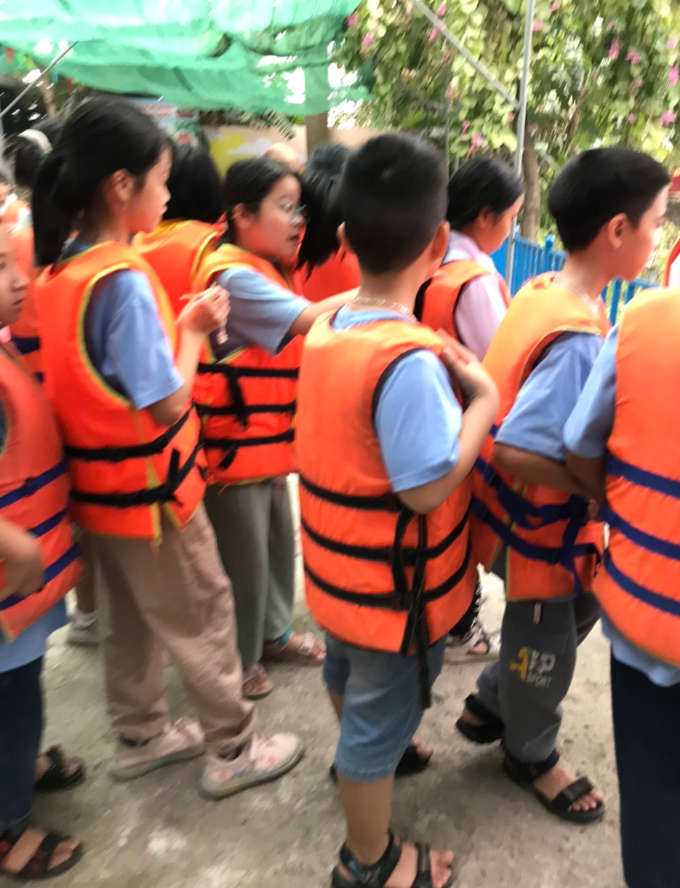 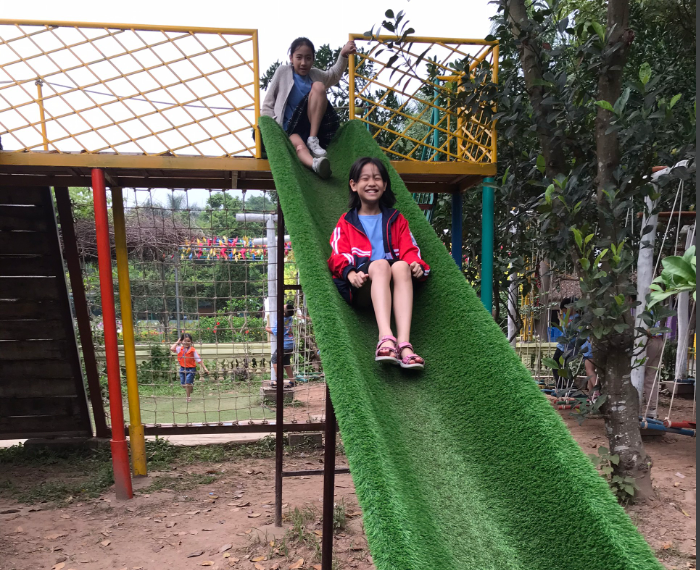 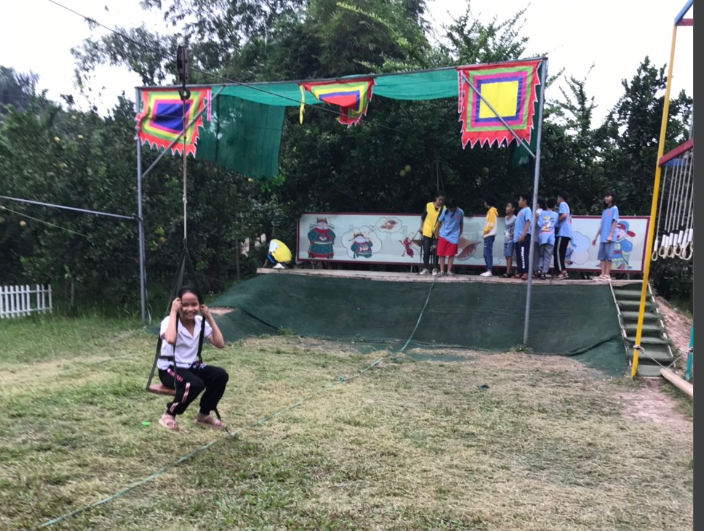 